ОГОЛОШЕННЯпро проведення спрощеної закупівлі ДК 021:2015 код 50530000-9 Послуги  з технічного обслуговування системи газопостачання та газового обладнання (крім ВОГ) об’єктів повторноІ Загальні положення  1. Інформація про замовника торгів1.1. Найменування:  Чернівецьке вище комерційне училище Державного торговельно-економічного університету 1.2. Код за ЄДРПОУ: 054763161.3. Місцезнаходження: м. Чернівці площа Соборна,2 580011.4. Категорія замовника: відповідно п.4 ч.4 ст. 2 ЗУ «Про публічні закупівлі»1.4. Посадові особи Замовника, уповноважені здійснювати зв'язок з учасниками – фахівець з публічних закупівель – Волощук Роман Володимирович м. Чернівці, площа Соборна,2 тел. 050 853 63 73 2. Тип закупівлі: спрощена закупівля3. Очікувана вартість закупівлі послуг: 1100,00 грн. (тисяча сто гривень) .4. Інформація про предмет закупівлі:4.1. Найменування предмета закупівлі: ДК 021:2015 код 50530000-9 Послуги  з технічного обслуговування системи газопостачання та газового обладнання (крім ВОГ) об’єктів4.2. Кількість послуг: 2 послуги.4.3. Опис окремої частини (частин)  предмета закупівлі (лота), щодо якої можуть бути подані пропозиції: не передбачається поділ на лоти4.4. Місце поставки послуг: 58001, Чернівецька  обл , м. Чернівці, площа Соборна , 24.5. Строк надання послуг:  до 31.12.2022 року4.6. Умови оплати: після поставки послуг; післяоплата протягом 20 банківських днів5. Недискримінація учасників: вітчизняні та іноземні учасники всіх форм власності та організаційно-правових форм беруть участь у процедурах закупівель на рівних умовах6. Інформація про валюту, у якій повинно бути розраховано та зазначено ціну пропозиції: національна валюта України- гривня7. Інформація про мову (мови), якою (якими) повинно бути складено пропозиції: пропозиція та усі документи, що мають відношення до пропозиції повинні бути надані українською мовою. Якщо в складі пропозиції надається документ складений іншою мовою, учасник надає документ мовою оригіналу з обов’язковим перекладом українською мовою. Відповідальність за якість та достовірність перекладу несе учасник 8. Розмір мінімального кроку пониження ціни: 1 % ІІ Порядок унесення змін та надання роз’яснень до документації1.Процедура надання роз’яснень щодо документації: період уточнення інформації про закупівлю (не менше трьох робочих днів): до 27.09.2022 У період уточнення учасники мають можливість звернутися до замовника із питаннями щодо встановлених вимог. Замовник протягом одного робочого дня з дня їх оприлюднення зобов’язаний надати роз’яснення на звернення учасників спрощеної закупівлі, які оприлюднюються в електронній системі закупівель, та/або внести зміни до оголошення про проведення спрощеної закупівлі, та/або вимог до предмета закупівлі.2. Внесення змін до документації: Замовник має право з власної ініціативи внести зміни до оголошення про проведення спрощеної закупівлі та/або вимог до предмета закупівлі, але до початку строку подання пропозицій. Зміни, що вносяться замовником, розміщуються та відображаються в електронній системі закупівель у вигляді нової редакції документів.У разі внесення змін до оголошення про проведення спрощеної закупівлі строк для подання пропозицій продовжується замовником в електронній системі закупівель не менше ніж на два робочі дні.ІІІ Інструкція з підготовки пропозиції1. Зміст і спосіб подання пропозиції: кінцевий строк подання пропозицій (строк для подання пропозицій не може бути менше ніж шість робочих днів з дня оприлюднення оголошення про проведення спрощеної закупівлі в електронній системі закупівель): до 01.10.2022р. Кожен учасник має право подати тільки одну пропозицію.Учасник має право подати пропозицію після закінчення строку періоду уточнення інформації та до закінчення терміну подання пропозицій, що зазначається  замовником в оголошенні про проведення спрощеної закупівлі.Відповідно до частини третьої статті 12 Закону під час використання електронної системи закупівель з метою подання пропозицій та їх оцінки документи та дані створюються та подаються з урахуванням вимог законів України "Про електронні документи та електронний документообіг" та "Про електронні довірчі послуги".  Всі документи пропозиції подаються в електронному вигляді через електронну систему закупівель шляхом завантаження сканованих документів або електронних документів в електронну систему закупівель. Документи мають бути належного рівня зображення (чіткими та розбірливими для читання). Учасник повинен накласти електронний цифровий підпис (ЕЦП) або кваліфікований електронний підпис (КЕП) на пропозицію або на кожен електронний документ пропозиції окремо. У якості КЕП учасник може скористатися електронним цифровим підписом (ЕЦП) та відповідним посиленим сертифікатом відкритого ключа, що його підтверджує, що були видані відповідно до вимог Закону України «Про електронний цифровий підпис» до 06.11.2018 включно, за умови, що станом на день подання учасником відповідного документа строк дії посиленого сертифіката відкритого ключа не закінчився. Замовник перевіряє КЕП/ЕЦП учасника на сайті центрального засвідчувального органу за посиланням https://czo.gov.ua/verify.Під час перевірки КЕП/ЕЦП повинні відображатися прізвище та ініціали особи, уповноваженої на підписання пропозиції (власника ключа). У випадку відсутності даної інформації, пропозиція учасника вважається такою, що не відповідає умовам, визначеним в оголошенні про проведення спрощеної закупівлі, та вимогам до предмета закупівлі.Кожен учасник має право подати тільки одну пропозицію.           Пропозиція подається в електронному вигляді шляхом заповнення електронних форм з окремими полями, де зазначається інформація про ціну та інші критерії оцінки (у разі їх встановлення замовником), та завантаженням файлів, які мають бути відкриті для загального доступу та не містити паролів з:формою цінової пропозиції; Додаток 3проект договору Додаток 4перелік документів від учасника, Додаток 1перелік виконання необхідних робіт зазначено в додатку 2Відповідальність за достовірність та зміст інформації, викладеної в документах, які подані у складі  пропозиції, несе учасник         2. Забезпечення пропозиції: не вимагається3.  Унесення змін або відкликання пропозиції учасником: учасник має право внести зміни або відкликати свою пропозицію до закінчення строку її подання без втрати свого забезпечення пропозиції.Такі зміни або заява про відкликання пропозиції враховуються, якщо вони отримані електронною системою закупівель до закінчення строку подання пропозиційIV Оцінка пропозиції1.Перелік критеріїв та методика оцінки пропозиції із зазначенням питомої ваги критерію: Єдиний критерій оцінки пропозицій - Ціна, з податком на додану вартість (ПДВ). Оцінка пропозицій проводиться електронною системою закупівель автоматично на основі критеріїв і методики оцінки, зазначених замовником в документації та шляхом застосування електронного аукціону. Електронна система визначає найкращою пропозицію з найнижчою ціною/приведеною ціною.  Після оцінки пропозицій замовник розглядає пропозиції на відповідність вимогам документації з переліку учасників, починаючи з учасника, пропозиція якого за результатом оцінки визначена найбільш економічно вигідною. Строк розгляду найбільш економічно вигідної пропозиції не повинен перевищувати п'ять робочих днів з дня завершення електронного аукціону. У разі відхилення пропозиції, що за результатами оцінки визначена найбільш економічно вигідною, Замовник розглядає наступну пропозицію з переліку учасників, що вважається найбільш економічно вигідною.Для проведення спрощеної закупівлі із застосуванням електронного аукціону має бути подано не менше двох пропозицій. У разі якщо була подана одна пропозиція, електронна система закупівель після закінчення строку подання пропозицій автоматично переходить до етапу розгляду на відповідність умовам, визначеним в оголошенні про проведення спрощеної закупівлі, та вимогам до предмета закупівлі пропозиції учасника.За результатами оцінки та розгляду пропозиції замовник визначає переможця та приймає рішення про намір укласти договір.       У разі зазначення у складі пропозиції недостовірної інформації, що є суттєвою при визначенні результатів закупівлі, замовник відхиляє пропозицію такого учасника, як таку, що не відповідає умовам документації.2. Відхилення пропозиції: замовник відхиляє пропозицію учасника у наступних випадках:пропозиція учасника не відповідає умовам, визначеним в оголошенні про проведення спрощеної закупівлі, та вимогам до предмета закупівлі;учасник не надав забезпечення пропозиції, якщо таке забезпечення вимагалося замовником;учасник, який визначений переможцем спрощеної закупівлі, відмовився від укладення договору про закупівлю;якщо учасник протягом одного року до дати оприлюднення оголошення про проведення спрощеної закупівлі відмовився від підписання договору про закупівлю (у тому числі через не укладення договору з боку учасника) більше двох разів із замовником, який проводить таку спрощену закупівлюV. Результати торгів та укладення договору про закупівлю1. Відміна замовником торгів чи визначення їх такими, що не відбулись: замовник відміняє спрощену закупівлю в разі:відсутності подальшої потреби в закупівлі товарів, робіт і послуг;неможливості усунення порушень, що виникли через виявлені порушення законодавства з питань публічних закупівель;скорочення видатків на здійснення закупівлі товарів, робіт і послуг.Спрощена закупівля автоматично відміняється електронною системою закупівель у разі:відхилення всіх пропозицій;відсутності пропозицій учасників для участі в ній.Спрощена закупівля може бути відмінена частково (за лотом).Повідомлення про відміну закупівлі оприлюднюється в електронній системі закупівель:замовником протягом одного робочого дня з дня прийняття замовником відповідного рішення;електронною системою закупівель протягом одного робочого дня з дня автоматичної відміни спрощеної закупівлі внаслідок відхилення всіх пропозицій або відсутності пропозицій учасників для участі у ній.2. Строк укладення договору: замовник укладає договір про закупівлю з учасником, який визнаний переможцем спрощеної закупівлі, не пізніше ніж через 20 днів з дня прийняття рішення про намір укласти договір про закупівлю3. Проект договору про закупівлю: додаток №34. Істотні умови, що обов’язково включаю до договору про закупівлю: істотні умови договору про закупівлю не можуть змінюватися після його підписання до виконання зобов’язань сторонами в повному обсязі5. Забезпечення виконання договору про закупівлю: не передбачається Інша інформація: оголошення розроблено відповідно до вимог Закону України «Про публічні закупівлі» (далі - Закон). Терміни, які використовуються в цьому оголошенні, вживаються у значенні, наведеному в ЗаконіДодаток №1до оголошення про проведення спрощеної закупівліУчасник в складі своєї пропозиції надає наступні документикопія виписки з Єдиного державного реєстру юридичних осіб та фізичних осіб - підприємців, або витяг з Єдиного державного реєстру юридичних осіб та фізичних осіб – підприємців;якщо пропозиція подається не керівником учасника, зазначеним у Єдиному державному реєстрі юридичних осіб, фізичних осіб-підприємців, а іншою особою, учасник надає довіреність або доручення на таку особу.Учасник у складі своєї тендерної пропозиції повинен надати ліцензію на право виконання даних робіткопія довідки про присвоєння ідентифікаційного коду (для фізичних осіб);копія паспорту (для фізичних осіб);копію Свідоцтва про державну реєстрацію;лист-згода на використання персональних данихдовідка, яка містить інформацію про учасника закупівлі, а саме:Повне найменування;Юридична адреса;Поштова або фактична адреса;Код ЄДРПОУ підприємства (або ІПН ФОП);Індивідуальний податковий номер Банківські реквізити (поточний рахунок, назва банку, в якому відкритий рахунок та МФО);Тел./факс;E-mail;Посада керівника підприємством та П.І.Б. (для ФОП зазначається П.І.Б).гарантійний лист від Учасника наступного змісту:“Даним листом підтверджуємо, що зазначити найменування Учасника не перебуває під дією спеціальних економічних та інших обмежувальних заходів, передбачених Законом України «Про санкції», чи спеціальних санкцій за порушення законодавства про зовнішньоекономічну діяльність, а також будь-яких інших обставин та заходів нормативного, адміністративного чи іншого характеру, що перешкоджають укладенню та/або виконанню договору про закупівлю”. Переможець закупівлі повинен надати:Відповідну інформацію про право підписання договору про закупівлю;Копію ліцензії або документа дозвільного характеру на провадження певного виду господарської діяльності, якщо отримання дозволу або ліцензії на провадження такого виду діяльності передбачено законом.Додаток №2                                                                                  до оголошення   Інформація про технічні, якісні та інші характеристики предмета закупівліДодаток №3до оголошення про проведення спрощеної закупівліформа пропозиції, яка подається Учасником на фірмовому бланку (за наявності) ПРОПОЗИЦІЯ ДК 021:2015 код 50530000-9 Послуги  з технічного обслуговування системи газопостачання та газового обладнання (крім ВОГ) об’єктів.   Вивчивши оголошення на проведення спрощеної закупівлі послуг  по коду ДК 021:2015 код 50530000-9 Послуги  з технічного обслуговування системи газопостачання та газового обладнання (крім ВОГ) об’єктів Чернівецького вищого комерційного училища Київського національного торговельно- економічного університету, цим  подаємо на участь у  спрощеній закупівлі свою пропозицію:Послуга повністю відповідає всім вимогам, що зазначені в Оголошенні про проведення спрощеної закупівлі* ПДВ- у разі, якщо учасник є платником ПДВ, Якщо учасник не є платником ПДВ – зазначити «не платник»Загальна вартість пропозиції, грн.. (цифрами і літерам и, з ПДВ/без ПДВ) ________________________________________________________________________________Ми, ________________________________________________________________________________(повне найменування учасника, код ЄДРПОУ або номер облікової картки фізичної особи _ платника податків (для фізичних осіб, у тому числі фізичних осіб – підприємців)) погоджуємось, що вартість цінової пропозиції зазначається з урахуванням всіх витрат, пов’язаних з предметом закупівліМ.п.Посада, прізвище, ініціали, підпис уповноваженої особи УчасникаДодаток 4Проект договоруДОГОВІР № _____________________технічного обслуговування системи газопостачання та газового обладнання (крім ВОГ)м. ЧернівціЧЕРНІВЕЦЬКЕ ВИЩЕ КОМЕРЦІЙНЕ УЧИЛИЩЕ ДЕРЖАВНОГО ТОРГОВЕЛЬНО - ЕКОНОМІЧНОГО УНІВЕРСИТЕТУ (далі - Замовник), в особі директора Кирилюка Миколи Володимировича, який діє на підставі довіреності №	від	.	.21	р., з однієї сторони, та ___________________________________________________________________________________________________,з іншої сторони, надалі разом іменуються Сторони, а кожна окремо - Сторона, керуючись чинним законодавством України, уклали договір технічного обслуговування системи газопостачання та газового обладнання (крім ВОГ) (далі - Договір) про таке:Предмет ДоговоруІ.	Замовник доручає, а Виконавець приймає на себе зобов'язання з надання послуг передбаченого ДК 021:2015 код 50530000-9 Послуги  з технічного обслуговування системи газопостачання та газового обладнання (крім ВОГ) об’єктів, які знаходяться у власності (користуванні) Замовника, а саме: м. Чернівці, площа Соборна, 2.Технічне обслуговування системи газопостачання та газового обладнання (крім ВОГ) проводиться Виконавцем у плановому порядку згідно з погодженим графіком, Додаюк 1 до Договору, який є його невід'ємною частиною.Надання послуг з технічного обслуговування системи газопостачання та газового обладнання (крім ВОГ) включає здійснення Виконавцем виконання робіт з технічного обслуговування, огляду, обстеження, в строки та порядку, що передбачені цим Договором та чинними нормативно-правовими актами (далі - послуги (роботи).4 Вартість послуг (робіт) з технічного обслуговування системи газопостачання та газового обладнання (крім ВОГ) об’єктів що надаються Виконавцем, наведені у Додатку 2 до Договору, який є його невід'ємною частиною.5. Надання послуг (робіт) здійснюється на підставі:наявності у Замовника акту розмежування балансової належності та експлуатаційної відповідальності сторін;відповідності об'єктів газопостачання вимогам ДБН В.2.5-20-2018 «Газопостачання», Правил безпеки систем газопостачання та виконавчо-технічної документації (далі - ВТД). За відсутності ВТД роботи з її відновлення виконуються за окремим договором.Вартість послуг (робіт) та порядок розрахунківВартість послуг (робіт) за рік визначається Сторонами відповідно до кошторису послуг (робіт) з технічного обслуговування газопостачання та газового обладнання (крім ВОГ), що надаються Виконавцем Замовнику, та становить __________ грн. Замовник сплачує Виконавцю вартість послуг (робіт) з технічного обслуговування системи газопостачання та газового обладнання (крім ВОГ) визначену в пункті 1 цього розділу, на поточний рахунок Виконавця з урахуванням податку на додану вартість в такому порядку: протягом 10 (десяти) робочих днів з дня підписання Сторонами акту наданих послуг (робіт).У разі необхідності проведення капітального ремонту складових системи газопостачання Виконавець надсилає Замовнику повідомлення з переліком необхідних робіт. Замовник повинен протягом 10 робочих днів з дати отримання повідомлення повідомити Виконавця про спосіб проведення капітального ремонту (за окремим договором з Виконавцем чи із залученням суб’єктів господарювання, що мають дозвіл на виконання робіт центрального органу виконавчої влади, що реалізує державну політику з питань нагляду та контролю за додержанням законодавства про працю) або про відмову від йогопроведення.Фактичні обсяги наданих послуг (робіт) оформлюються актом наданих послуг (виконаних робіт) Виконавцем протягом 3 (трьох) робочих днів з дати надання послуг (виконаних робіт) та подається на розгляд Замовнику у двох примірниках. Замовник зобов'язується протягом 5 (п'яти) днів від дати передачі актів наданих послуг (виконаних робіт) підписати їх та повернути один примірник кожного акту Виконавцю або надати в письмовій формі мотиьовану відмову від підписання такого акту. У випадку неповернення Замовником акту наданих послуг (виконаних робіт) та ненадання обґрунтованих заперечень щодо нього у визначений строк цей акт вважається погодженим Замовником в редакції Виконавця.У разі зміни цін або ціноутворюючих факторів, зміна вартості послуг (робіт), задіяння при необхідності транспортних засобів Виконавця, використання ТМЦ, вартість послуг (робіт), що надаються (виконуються) відповідно до даного Договору, підлягає перегляду. Виконавець повідомляє Замовника про такі зміни одночасно з пропозицією щодо зміни вартості послуг (робіт). Зміна договірної вартості послуг (робіт) оформлюється шляхом укладання Додаткових угод, які стають невід'ємною частиною даного Договору.Надання електронних податкових накладних та розрахунків коригування Виконавець здійснює за допомогою модулю «Електронний документообіг» до програмного забезпечення «М.E.DOC ІБ» відповідно до п.201.1 от.201 Податкового кодексу України.Права сторінВиконавець має право:здійснювати технічне обслуговування системи газопостачання та газового обладнання (крім ВОГ) об'єкта:на своєчасне отримання від Замовника оплати по Договору в повному обсязі;у разі виявлення на об’єкті Замовника недоліків технічного стану або технічних порушень вимагати від Замовника своєчасного їх усунення та приведення системи газопостачання до вимог чинного законодавства України або відшкодування вартості цих робіт Виконавцю за окремим договором;для забезпечення безпечної експлуатації відключати від системи газопостачання газове обладнання на об'єкті, що обслуговується, у випадках передбачених п.5.7. Правилами безпеки систем газопостачання, затвердженими наказом Міністерства енергетики та вугільної промисловості України від 15 травня 2015 року №285, зареєстрованими в Міністерстві юстиції України 08 червня 2015 року за №674/27119 (далі - ПБСГ).Замовник мас право:контролювати своєчасність та якість надання послуг (робіт) за цим Договором;вимагати від Виконавця надання обґрунтування застосованих цін на послуги (роботи);за письмовим запитом щороку отримувати від Виконавця інформацію про технічний стан об'єкта, умови його експлуатації;вимагати від Виконавця належного обслуговування об’єкта, дотримання вимог нормативних документів та нормативно-правових актів щодо ведення необхідної документації, журналів, відомостей тощо;за попереднім письмовим погодженням з Виконавцем та за окремим договором залучати до виконання поточного та/або капітального ремонту об’єкта суб'єктів господарювання, що мають дозвіл на виконання цих робіт центрального органу виконавчої влади, що реалізує державну політику з питань нагляду та контролю за додержанням законодавства про працю.4Обов’язки сторінВиконавець зобов’язується:якісно надавати послуги (роботи), визначені цим Договором:додержуватись строків виконання послуг (робіт) згідно з узгодженим Сторонами графіком, а у разі необхідності, не пізніше ніж за ЗО календарних днів до початку виконання послуг (робіт), згідно з графіком, їх перенесення узгоджувати з замовником;надавати Замовнику на його прохання необхідну інформацію про хід надання послуг (робіт);при наданні послуг (робіт) дотримуватись вимог ПБСГ, державних будівельних норм та правил, інших нормативних документів та нормативно-правових актів щодо порядку, строків та якості виконання робіт, порядку їх оформлення;Замовник зобов’язується:надати Виконавцю виконавчо-технічну документацію на газові мережі, акт розмежування меж балансової належності газопроводів та експлуатаційної відповідальності сторін, документи про відповідність газовикористовуючого обладнання вимогам ДБН і ПБСГ;своєчасно оформлювати та підписувати акти наданих послуг (виконаних робіт) та розраховуватись з Виконавцем;брати участь у розслідуванні нещасних випадків та аварій, що стались на об’єкті у зв'язку з використанням природного газу та експлуатацією системигазопостачання об'єкту;забезпечити вільний доступ Виконавцю до системи газопостачання, у тому числі до вимикаючих пристроїв у квартирах, для виконання робіт з технічного обслуговування згідно з договором та погодженим графіком;у разі виявлення на об'єкті Замовника недоліків технічного стану або технічних порушень забезпечити своєчасне їх усунення та приведення системи газопостачання до вимог чинного законодавства України;використовувати газові припади/обладнання згідно вимог ПБСГ та інструкцій або паспортів заводів-виробників.5 Відповідальність СторінЗа невиконання або неналежне виконання зобов'язань за цим Договором Сторони несуть відповідальність згідно з чинним законодавством України.За несвоєчасне здійснення оплати за послуги (роботи), надані (виконані) Виконавцем, Замовник сплачує пеню в розмірі 0,01 відсотка суми боргу за кожен день прострочення. Загальний розмір сплаченої пені не може перевищувати 100 відсотків загальної суми боргу. Нарахування пені починається з першого робочого дня, наступного за останнім днем граничного строку внесення плати за послуги (роботи) по цьому Договору.Виконавець не несе відповідальності в разі порушення Замовником вимог ПБСГ та/або інструкцій чи паспортів заводів-виробників при користуванні газовими приладами/обладнанням.Вирішення спорівУсі спори, що виникають з даного Договору або пов'язані з ним, вирішуються шляхом переговорів між сторонами.Якщо відповідний спір неможливо вирішити шляхом переговорів, він вирішується в судовому порядку за встановленою підвідомчістю та підсудністю такого спору відповідно до чинного в Україні законодавства.Строк дії ДоговоруЦей Договір є укладеним і набирає чинності з дати підписання його Сторонами, розповсюджує свою дію на правовідносини, які виникли між сторонами з у і діє до 31.12.2022 року, а в частині виконання розрахунків по Договору - до повного їх виконання.Якщо протягом 1 місяця до закінчення строку дії цього Договору жодна зі Сторін не заявляє про припинення його дії, цей Договір вважається укладеним на наступний календарний рік на тих самих умовах.Одностороння зміна чи розірвання цього Договору не допускається, крім випадку, передбаченого пунктом 3 цього розділу. Розірвання цього Договору у випадках, не передбачених пунктом 3 цього розділу, здійснюється в судовому порядку.Цей Договір може бути достроково розірваний за взаємною згодою Сторін.Прикінцеві положенняУсі зміни та доповнення до цього Договору оформлюються додатковими угодами до цього Договору.Додаткові угоди, додатки до цього Договору є його невід'ємними частинами і мають юридичну силу, якщо вони укладені з дотриманням вимог законодавства та підписані уповноваженими представниками Сторін.У разі будь-яких змін у статусі платника податків, Сторони зобов'язані повідомити одна одну про це та надати відповідні документи протягом 3 (трьох) робочих днів з моменту виникнення змін. У разі порушення строків Сторони несуть відповідальність згідно з чинним законодавством України.Сторони зобов'язуються вчасно повідомляти одна одну про зміни свого місцезнаходження (місця проживання), банківських реквізитів, номерів телефонів, факсів, установчих документів або у випадку переходу права власності/користування на об’єкт шляхом направлення листа.Цей Договір укладений у двох примірниках, кожний з яких має однакову юридичну силу. Один з примірників зберігається у Замовника, інший - у ВиконавецьМісцезнаходження та банківські реквізити СторінЗамовник:                                                                                                           Виконавець:Чернівецьке вище комерційнеучилище ДТЕУАдреса: м.Чернівці, площа Соборна,2ІПН 444706226527, ЄДРПОУ 05476316Директор_______________М.В. Кирилюк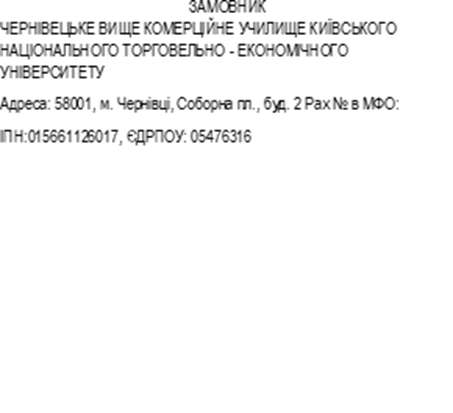 Основні технічні характеристикиОпис робіт1.Технічне завдання1 Припинення газопостачання на об’єкт споживача шляхом перекриття вимикаючого пристрою з встановленням інвентарної заглушки та опломбування, нормальні умови діаметр до 50мм та ТО.2 Відновлення газопостачання на об’єкт споживача шляхом відкриття вимикаючого пристрою зняття інвентарної заглушки та розпломбування нормальні умови діаметр до 50мм та ТОЯкість послуг повинна відповідати умовам Державних норм України «Газопостачання», Правил безпеки систем газопостачання (НПАОП 0.00- 1,76-15).  Послуги  повинні виконуватись  відповідно вимогам  охорони праці, екології та пожежної безпеки.Назва предмету закупівлі згідно з документацією конкурсних торгів Одиниця виміруКіль-кістьЦіна за од.(без ПДВ) грн.Загальна вартістьбез ПДВ*, грн.РазомРазомРазомРазом ПДВ*, грн.. ПДВ*, грн.. ПДВ*, грн.. ПДВ*, грн..Всього з ПДВ/ без ПДВ, грн..Всього з ПДВ/ без ПДВ, грн..Всього з ПДВ/ без ПДВ, грн..Всього з ПДВ/ без ПДВ, грн..